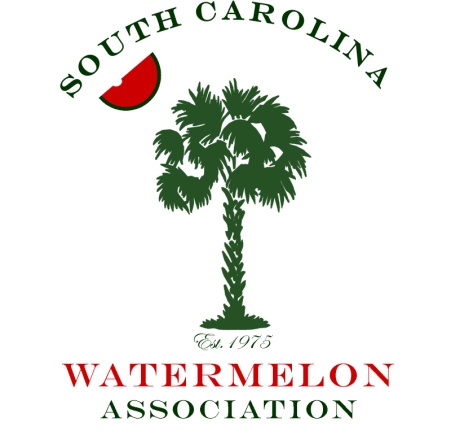 Jubilee Level Sponsors	Donation of $2,000 or HigherYour logo/Name on electronic kiosks throughout the HotelAbility to place your promotional items in registration welcome bagsYour provided materials displayed at the Friday Night EventYour graphics on the LCD at the Saturday Lunch BuffetAbility to place your marketing information on the tables during lunch on SaturdayYour name/logo on the official SCWA Convention KoozieFull page ad in the convention program at the Jubilee levelComplimentary Exhibit Space and two Attendee BadgesAllsweet Level Sponsors	Donation of $1,500Your logo/Name on electronic kiosks throughout the HotelAbility to place your promotional items in registration welcome bags Full page ad in the Program at the Allsweet LevelComplimentary Exhibit Space and two Attendee BadgesSangria Level Sponsors	Donation of $1,000Ability to place your promotional items in registration welcome bags Half page ad in the convention program at the Sangria LevelOne complimentary Attendee BadgeCrimson Level Sponsors	Donation of $500Half page ad in the Program at the Crimson Sweet Level Auction Item DonationsWe greatly appreciate any items you may wish to donate for the live auction.  Donors of these items will be recognized during the event.   